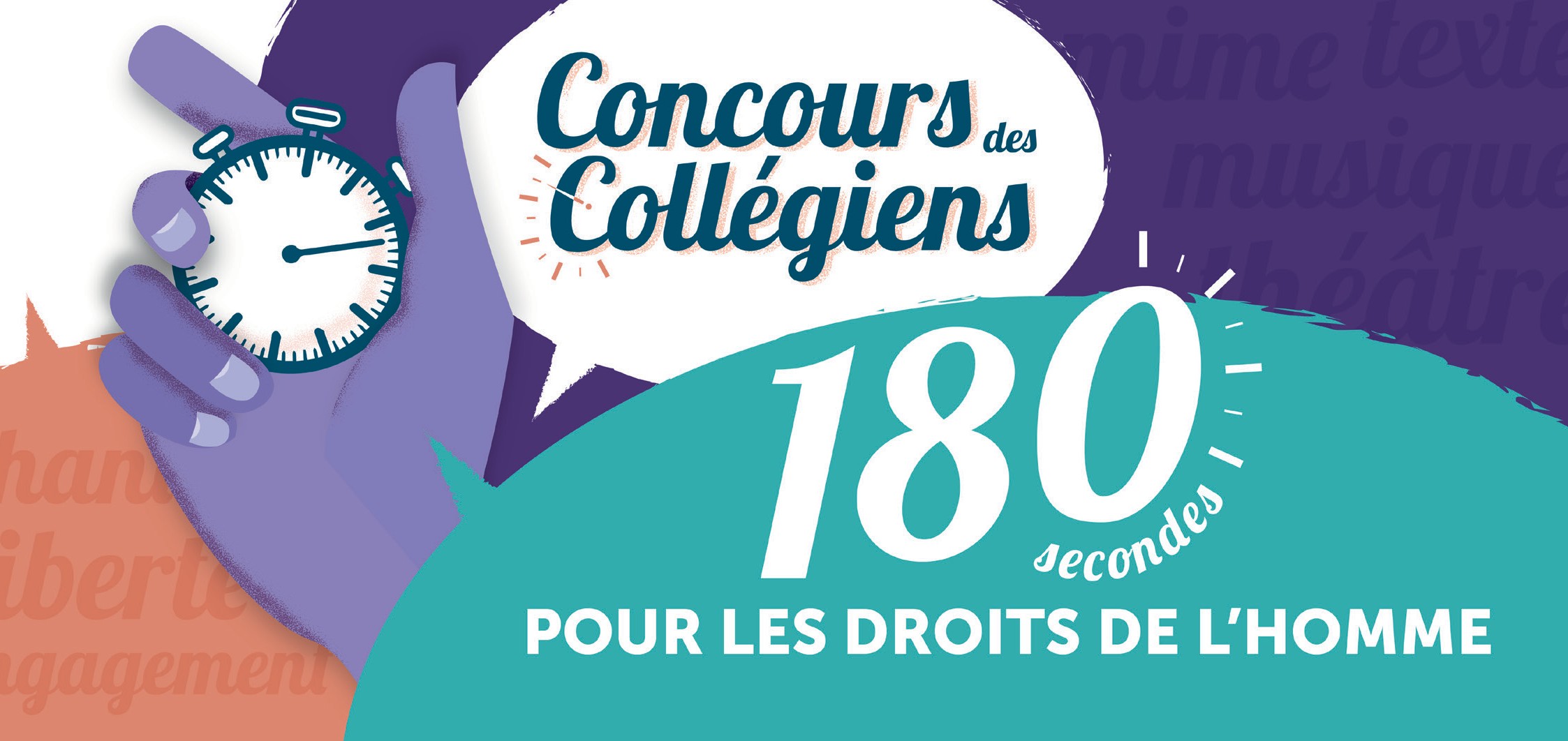 FICHE D’INSCRIPTIONMerci de retourner cette fiche complétée(n° de téléphone et adresse mail lisibles)entre le 2 septembre 2019et le 16 janvier 2020 minuità l’adresse mail : concours180secondes@memorial-caen.frCOORDONNÉES DEL’ÉTABLISSEMENTNom : ........................................................................................................................................Adresse : ...................................................................................................................................Code postal :  .................................................  Ville : ................................................................Téléphone : .................................................... Email : ...............................................................COORDONNÉES DURÉFÉRENT DU PROJETNom :  ....................................................... Prénom : ................................................................N° de portable :............................................. Email : .................................................................Classe concernée :  ....................................................................................................................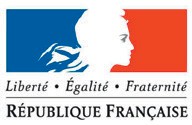 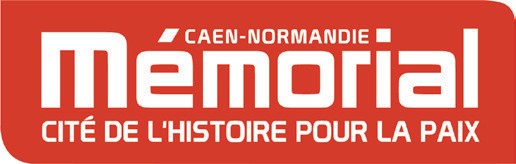 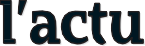 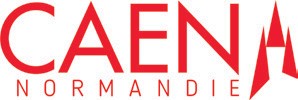 